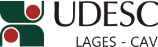 DESIGNA COMISSÃO PARA RECEBIMENTO DE VEÍCULO DO PREGÃO PRESENCIAL Nº 1593/2014.O Diretor Geral do Centro de Ciências Agroveterinárias, no uso de suas atribuições, RESOLVE:Designar os servidores abaixo para compor comissão encarregada de proceder o recebimento do Veículo automotor modelo Caminhão, carroceria boiadeiro, para transporte de cargas e animais, objeto do pregão presencial nº 1593/2014 do CAV/UDESC, adquirido da empresa KONRAD SUL COMÉRCIO DE CAMINHÕES LTDA, no valor de R$ 159.280,00 (cento e cinquenta e nove mil, duzentos e oitenta reais):Marcos Roberto RodriguesAndré Anibal BrandtValdemar José de LimaJoão Fert NetoDiretor Geral do CAV/UDESCPORTARIA INTERNA DO CAV Nº 075/2015, de 27/04/2015